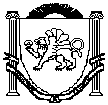 АДМИНИСТРАЦИЯЗуйского сельского поселенияБелогорского районаРеспублики КрымП О С Т А Н О В Л Е Н И ЕО внесении изменений в состав комиссии по обследованию жилья, закрепленного за ребенком-сиротой, ребенком, оставшимся безпопечения родителейВ соответствии со ст. 148 Семейного кодекса Российской Федерации, ст. 7 Закона Республики Крым от 18.12.2014 года №46-ЗРК/2014 «Об обеспечении жилыми помещениями детей-сирот, детей, оставшихся без попечения родителей, и лиц из их числа в Республике Крым» Руководствуясь Уставом муниципального образования Зуйское сельское поселение Белогорского района Республики Крым, а также в связи с кадровыми изменениями Администрация Зуйского сельского поселения Белогорского района Республики Крым,п о с т а н о в л я е т:1. Внести изменения в состав комиссии, утвержденной постановлением администрации Зуйского сельского поселения Белогорского района Республики Крым №56 от 24.04.2015 года «О создании комиссии» следующие изменения:1.1. Позицию:«Сорокин Алексей Александрович – заведующий сектором по вопросам муниципального имущества, землеустройства и территориального планирования»заменить позицией следующего содержания:«Кириленко Светлана Васильевна – заведующий сектором по вопросам муниципального имущества, землеустройства и территориального планирования».1.2. Наименование должности Менчик Марии Ивановны изложить в следующей редакции: «Ведущий специалист сектора по правовым (юридическим) вопросам, делопроизводству, контролю и обращениям граждан»2. Постановление вступает в силу со дня его принятия.3. Контроль за исполнением постановления оставляю за собой.СОГЛАСОВАНО:Ознакомлены:Меметова М.Р. заведующий секторомпо правовым (юридическим) вопросам, делопроизводству, контролю и обращениям граждан19 марта 2019 годапгт. Зуя№44 Председатель Зуйского сельского совета-глава администрации Зуйского сельского поселенияА. А. ЛахинЗаместитель главы администрацииЗаведующий сектором по вопросам финансирования и бухгалтерского учетаС.А. СорокинМ.В. ДамаскинаЗаведующий сектором по вопросам муниципального имущества,землеустройства и территориального планирования С.В. КириленкоВедущий специалист сектора по правовым (юридическим) вопросам, делопроизводству, контролю и обращениям гражданМ.И. Менчик